Publicado en España el 22/08/2017 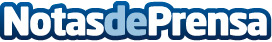 Serviasistentes afirma que ''los empleados de servicio doméstico trabajan en una situación de precariedad''Mucho se ha debatido estos últimos meses sobre la situación de los empleados del sector del servicio doméstico, sobre todo en relación a la situación de irregularidad que sufren la mayoría de empleados de este sector. Datos de contacto:Serviasistenteshttps://www.facebook.com/serviasistenteNota de prensa publicada en: https://www.notasdeprensa.es/serviasistentes-afirma-que-los-empleados-de Categorias: Sociedad Madrid Recursos humanos http://www.notasdeprensa.es